О внесении изменений в Закон Республики Саха (Якутия)«Об охране здоровья населения в Республике Саха (Якутия)»Статья 1Внести в Закон Республики Саха (Якутия) от 19 мая 1993 года № 1487-XII                         «Об охране здоровья населения в Республике Саха (Якутия)» следующие изменения:1) в статье 4:а) в пункте 5 слова «, проведения медицинских экспертиз, медицинских осмотров и медицинских освидетельствований» исключить;б) в пункте 7 слова «при оказании медицинской помощи в соответствии                         с пунктами 5 и 12 настоящей статьи» заменить словами «при оказании медицинской помощи, проведении медицинских экспертиз, медицинских осмотров и медицинских освидетельствований в соответствии с пунктами 5, 7.1 и 12 настоящей статьи»;2) статью 8 дополнить пунктом 9.1 следующего содержания:«9.1) получение лечебного питания в случае нахождения пациента на лечении в стационарных условиях;»;3) статью 11 изложить в следующей редакции:«Статья 11. Оказание медицинской помощи без согласия гражданОказание медицинской помощи без согласия граждан или их законных представителей допускается:1) если медицинское вмешательство необходимо по экстренным показаниям для устранения угрозы жизни человека и если его состояние не позволяет выразить свою волю или отсутствуют законные представители (в отношении лиц, указанных в части 2                     статьи 20 Федерального закона от 21 ноября 2011 года № 323-ФЗ «Об основах охраны здоровья граждан в Российской Федерации»);2) в отношении лиц, страдающих заболеваниями, представляющими опасность для окружающих;3) в отношении лиц, страдающих тяжелыми психическими расстройствами;4) в отношении лиц, совершивших общественно опасные деяния (преступления);5) при проведении судебно-медицинской экспертизы и (или)                              судебно-психиатрической экспертизы;6) при оказании паллиативной медицинской помощи, если состояние гражданина не позволяет выразить ему свою волю и отсутствует законный представитель.»;4) абзацы второй – четвертый статьи 44 изложить в следующей редакции:«- определяет годность к военной службе (приравненной к ней службе), обучению (службе) по конкретным военно-учетным специальностям (специальностям в соответствии с занимаемой должностью);- устанавливает причинную связь увечий (ранений, травм, контузий), заболеваний               у военнослужащих (приравненных к ним лиц, граждан, призванных на военные сборы)                и граждан, уволенных с военной службы (приравненной к ней службы, военных сборов),                    с прохождением военной службы (приравненной к ней службы);- определяет виды, объем, сроки проведения и меры медицинской реабилитации                    и социальной реабилитации, а также помощи военнослужащим;- решает другие вопросы, предусмотренные законодательством Российской Федерации.»;5) статью 45 изложить в следующей редакции:«Статья 45. Проведение патолого-анатомических вскрытийПорядок проведения патолого-анатомических вскрытий и выдача заключений                              об их результатах осуществляется в соответствии с требованиями, установленными Федеральным законом от 21 ноября 2011 года № 323-ФЗ «Об основах охраны здоровья граждан в Российской Федерации».Захоронение трупов безродных производится коммунальными службами за счет местного бюджета в 3-дневный срок.».Статья 2Настоящий Закон вступает в силу по истечении десяти дней после дня его официального опубликования.Глава Республики Саха (Якутия) 						А.НИКОЛАЕВг.Якутск, 23 октября 2019 года           2181- З № 273-VI                                               З А К О НРЕСПУБЛИКИ САХА (ЯКУТИЯ)  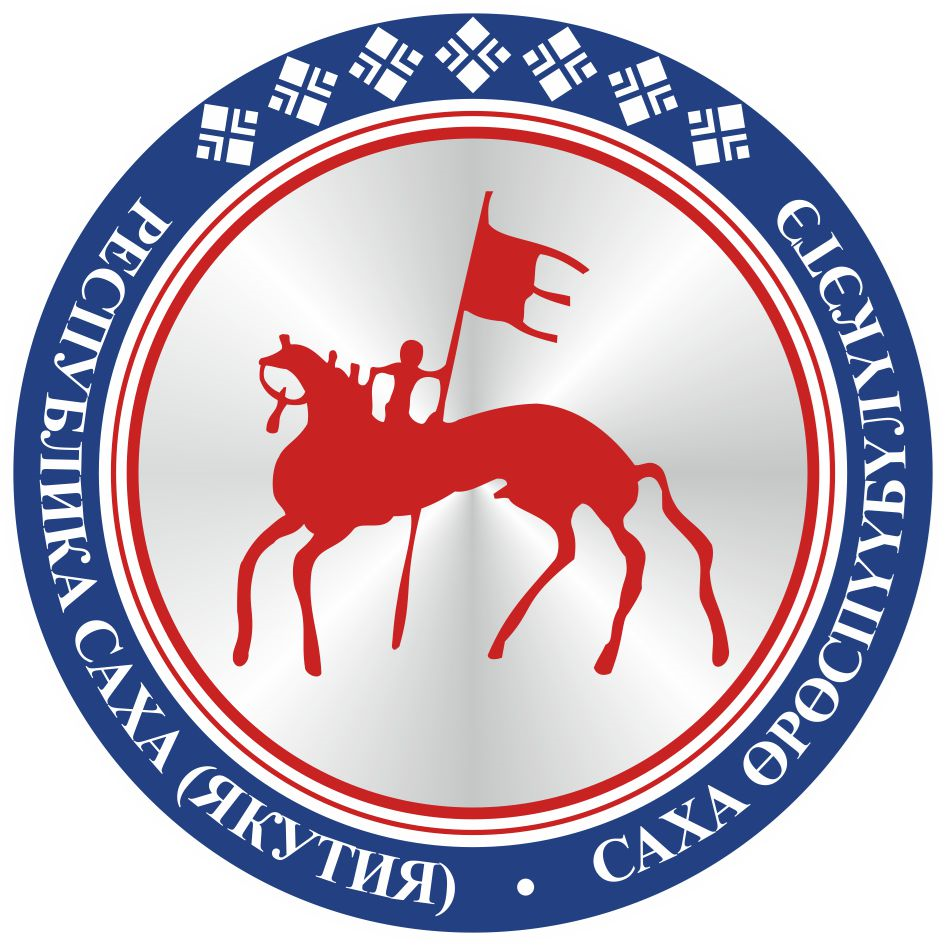                                       САХА ЈРЈСПҐҐБҐЛҐКЭТИНС О К У О Н А                                       